THE TILE- CUTTER’S PROBLEM.A Tile-Cutter wants to prepare square tiles in his workshop so that they can be transported to various jobs and can be laid much more quickly.The most popular pattern he likes to use is as shown below: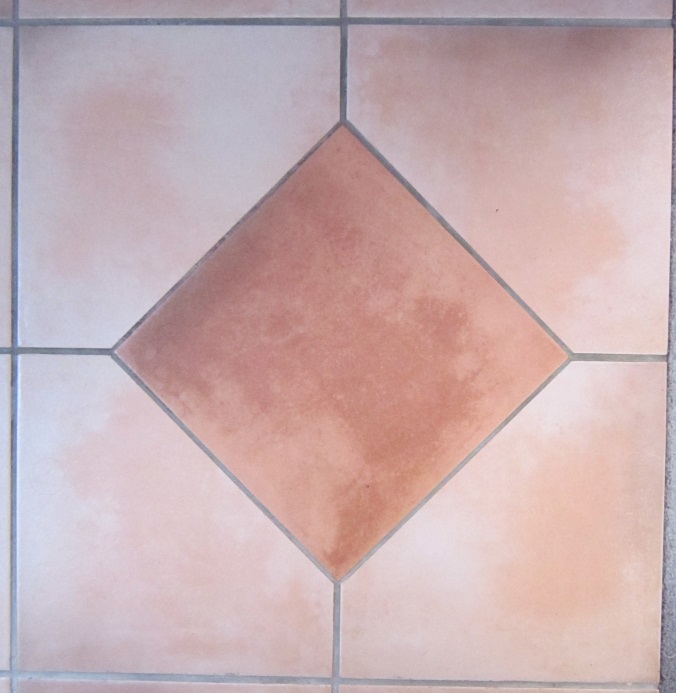             dTHE TILE- CUTTER’S PROBLEM. SOLUTIONA Tile-Cutter wants to prepare square tiles in his workshop so that they can be transported to various jobs and can be laid much more quickly.The most popular pattern he likes to use is as shown below:            dThe key is to draw the diagonals of the central square as above.         d                    d           If the diagonal is p then by Pythagoras’                                            Theorem we get   p2 = d2 +d2                         p                                                 p2 = 2d2                                                                      p  = d√2                                                The distance AB =  d√2                                                                                  2so that x =  d – AB            x  =  d – d√2                          2           The required formula is    x =  d ( 1 – √2)                                                                          2           Or perhaps more simply   x  = 0.293d